Профилактика зависимости от психоактивных веществ (ПАВ)

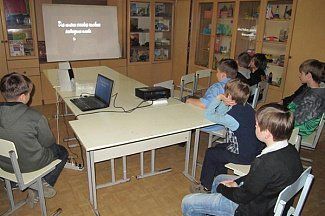 Проблема профилактики злоупотребления психоактивными веществами до настоящего времени остается одной из наиболее актуальных проблем наркологии. К психоактивным веществам, чаще всего являющимся предметом злоупотребления и зависимости в нашем обществе, помимо алкоголя относятся:1) наркотики — опиум и его производные;2) седативные препараты — барбитураты;3) стимуляторы — кокаин и амфетамины;4) галлюциногены — ЛСД,марихуана.5) Кофеин и никотин.Кофеин и никотин это тоже вещества, вызывающие зависимость, и расстройства, связанные с отказом от табака и кофеиновой интоксикации.    Злоупотребление и зависимость от психоактивных веществ чаще всего наблюдаются среди подростков и в ранней юности, варьируя в зависимости от района проживания, расовой и этнической принадлежности, рода деятельности и других демографических показателей. Проблемы, связанные со злоупотреблением психоактивными веществами, чаще встречаются среди экономически слабых меньшинств.Психоактивное вещество - любое вещество, которое при введении в организм человека может изменять восприятие, настроение, способность к познанию, поведение и двигательные функции. Воздействие психоактивных веществ может быть как непосредственным, возникающим сразу после приема вещества, так и долговременным, проявляющимся в виде поражения различных органов и систем организма, формирования психической и физической зависимости, нарушения социального функционирования человека, разрушения его личности и связей с другими людьми, а также антисоциального поведения, которое является неотъемлемой частью поведения, связанного с приобретением, хранением и употреблением наркотика, и за которое человек несет юридическую ответственность.Распространенными причинами употребления психоактивных веществ являются низкая самооценка, трудности в общении со сверстниками и взрослыми, отсутствие навыков решения личностных проблем, неумение противостоять давлению окружающих.Определенные жизненные обстоятельства могут либо способствовать, либо препятствовать началу употребления психоактивных веществ. Обстоятельства, достоверно увеличивающие шансы индивида стать потребителем наркотиков, называются факторами риска употребления психоактивных веществ. Обстоятельства, достоверно снижающие эти шансы, называются факторами защиты  от риска употребления психоактивных веществ. Факторы риска нередко специфичны для определенных возрастных и этнических групп, для определенной общественной среды и могут зависеть от вида употребляемого психоактивного вещества (ПАВ). Ими могут быть: - проблемы физического и психического здоровья; - рождение и воспитание в семье больных алкоголизмом, наркоманией, - регулярное общение со сверстниками, употребляющими наркотики, отсутствие устойчивости к давлению сверстников; - личностные особенности (неуверенность в себе, заниженная самооценка, колебания настроения, невысокий интеллект, неприятие социальных норм, ценностей и т. д.); - ранняя сексуальная активность, подростковая беременность; - высокий уровень семейного стресса, семейная нестабильность, низкий уровень доходов в семье; - неспособность освоить школьную программу, прогулы в школе; - проблемы межличностного общения в семье, школе, со сверстниками. Факторами защиты от риска употребления психоактивных веществ могут быть: - семейная стабильность и сплоченность, адекватное воспитание и теплые, близкие отношения с членами семьи; - средний и высокий уровень доходов в семье, адекватная обеспеченность жильем; - высокое качество медицинской помощи; - низкий уровень преступности в населенном пункте, регионе; - доступность служб социальной помощи; - высокий уровень интеллекта и устойчивости к стрессу, физическое и психическое благополучие, - высокая самооценка, развитые навыки самостоятельного решения проблем, поиска и восприятия социальной поддержки, устойчивость к давлению сверстников, умение контролировать свое поведение; - соблюдение норм общества в употреблении психоактивных веществ. Становится очевидным, что профилактика имеет перед собой цель усилить факторы защиты, препятствующие началу употребления ПАВ и уменьшить выраженность факторов риска формирования зависимости от них. В мире существует определенные отработанные подходы к проведению профилактического воздействия в зависимости от уровня проблемы. Они основаны на классификации профилактики, принятой Всемирной Организацией Здравоохранения, в рамках которой профилактика подразделяется на первичную, вторичную и третичную. Первичная профилактика зависимости от психоактивных веществ имеет целью предупредить начало употребления психоактивных веществ лицами, ранее их не употреблявшими. Она является преимущественно социальной, наиболее массовой и ориентирована на общую популяцию детей, подростков, молодежи. Первичная профилактика стремится уменьшить число лиц, у которых может возникнуть заболевание, а ее усилия направлены не столько на предупреждение развития болезни, сколько на формирование способности сохранить либо укрепить здоровье. Вторичная профилактика зависимости от психоактивных веществ является избирательной. Она ориентирована на лиц, у которых уже отмечены эпизоды употребления психоактивных веществ, либо на лиц, имеющих признаки формирующейся зависимости в ее начальной стадии. Необходимость во вторичном профилактическом воздействии возникает в тех случаях, когда заболевание имеет вероятность возникнуть (профилактика для групп риска) либо когда оно уже возникло, но ещё не достигло пика своего развития. Третичная профилактика зависимости от психоактивных веществ является преимущественно медицинской, индивидуальной и ориентирована на контингенты больных, зависимых от психоактивных веществ. 